S3 Initiative Sustainability WorkshopSustainability Assessment and Planning Tool for State S3 TeamsGoal 1: Strengthen S3 initiative characteristicsGoal 1: Strengthen S3 initiative characteristicsGoal 1: Strengthen S3 initiative characteristicsGoal 1: Strengthen S3 initiative characteristicsGoal 1: Strengthen S3 initiative characteristicsGoal 1: Strengthen S3 initiative characteristicsBenchmarks to be major areas of focus (check all you selected)____ 1.	Developed overarching vision, goals, objectives, desired outcomes, action steps and guidelines for the proposed initiative.____ 2.	Developed plans to sustain the initiative beyond initial launch.____ 4.	Developed a logic model (a.k.a. theory of change) and list of indicators.____ 7.	Developed school climate team(s), comprised of LEA/school leadership, student support personnel, teaching staff representatives, school climate specialists/coaches, families, and students.____ 1.	Developed overarching vision, goals, objectives, desired outcomes, action steps and guidelines for the proposed initiative.____ 2.	Developed plans to sustain the initiative beyond initial launch.____ 4.	Developed a logic model (a.k.a. theory of change) and list of indicators.____ 7.	Developed school climate team(s), comprised of LEA/school leadership, student support personnel, teaching staff representatives, school climate specialists/coaches, families, and students.____ 1.	Developed overarching vision, goals, objectives, desired outcomes, action steps and guidelines for the proposed initiative.____ 2.	Developed plans to sustain the initiative beyond initial launch.____ 4.	Developed a logic model (a.k.a. theory of change) and list of indicators.____ 7.	Developed school climate team(s), comprised of LEA/school leadership, student support personnel, teaching staff representatives, school climate specialists/coaches, families, and students.____ 1.	Developed overarching vision, goals, objectives, desired outcomes, action steps and guidelines for the proposed initiative.____ 2.	Developed plans to sustain the initiative beyond initial launch.____ 4.	Developed a logic model (a.k.a. theory of change) and list of indicators.____ 7.	Developed school climate team(s), comprised of LEA/school leadership, student support personnel, teaching staff representatives, school climate specialists/coaches, families, and students.____ 1.	Developed overarching vision, goals, objectives, desired outcomes, action steps and guidelines for the proposed initiative.____ 2.	Developed plans to sustain the initiative beyond initial launch.____ 4.	Developed a logic model (a.k.a. theory of change) and list of indicators.____ 7.	Developed school climate team(s), comprised of LEA/school leadership, student support personnel, teaching staff representatives, school climate specialists/coaches, families, and students.Goal 1 Action ItemPriorityMark of SuccessAction Steps 3-4 monthsAction Steps 12-18 monthsResources neededAlign initiative with needs of state LEAs.Persons responsible:☐ High ☐ Med ☐ LowBecause:Ensure compatibility of initiative with current state Department of Education goals and priorities.Persons responsible:☐ High ☐ Med ☐ LowBecause:Goal 1 Action ItemPriorityMark of SuccessAction Steps 3-4 monthsAction Steps 12-18 monthsResources neededStated goals and outcomes of S3 initiative have been achieved.Persons responsible:☐ High ☐ Med ☐ LowBecause:Build and maintain relationships among key stakeholders.Persons responsible:☐ High ☐ Med ☐ LowBecause:Ensure stakeholder ownership.Persons responsible:☐ High ☐ Med ☐ LowBecause:Goal 2: Strengthen infrastructureGoal 2: Strengthen infrastructureGoal 2: Strengthen infrastructureGoal 2: Strengthen infrastructureGoal 2: Strengthen infrastructureGoal 2: Strengthen infrastructureBenchmarks to be major areas of focus (check all you selected)____ 2. 	Developed plans to sustain the initiative beyond initial launch.____ 3.	Identified the office/department/individual in the state, district, or local administrative structure that will oversee the initiative and the way other offices relate to the work.____ 6. 	Developed a shared understanding among stakeholders (people or groups who cared about school and student issues) regarding the importance of positive school climate, its various dimensions, and best practices in improving school climate.____ 11.	Developed a plan to engage all stakeholders throughout the various stages of the process to review data and contribute to the process of selecting programmatic intervention(s).____ 12.	After first data collection only, confirmed the reliability of scales (if new) and revised instrument as was necessary.____ 2. 	Developed plans to sustain the initiative beyond initial launch.____ 3.	Identified the office/department/individual in the state, district, or local administrative structure that will oversee the initiative and the way other offices relate to the work.____ 6. 	Developed a shared understanding among stakeholders (people or groups who cared about school and student issues) regarding the importance of positive school climate, its various dimensions, and best practices in improving school climate.____ 11.	Developed a plan to engage all stakeholders throughout the various stages of the process to review data and contribute to the process of selecting programmatic intervention(s).____ 12.	After first data collection only, confirmed the reliability of scales (if new) and revised instrument as was necessary.____ 2. 	Developed plans to sustain the initiative beyond initial launch.____ 3.	Identified the office/department/individual in the state, district, or local administrative structure that will oversee the initiative and the way other offices relate to the work.____ 6. 	Developed a shared understanding among stakeholders (people or groups who cared about school and student issues) regarding the importance of positive school climate, its various dimensions, and best practices in improving school climate.____ 11.	Developed a plan to engage all stakeholders throughout the various stages of the process to review data and contribute to the process of selecting programmatic intervention(s).____ 12.	After first data collection only, confirmed the reliability of scales (if new) and revised instrument as was necessary.____ 2. 	Developed plans to sustain the initiative beyond initial launch.____ 3.	Identified the office/department/individual in the state, district, or local administrative structure that will oversee the initiative and the way other offices relate to the work.____ 6. 	Developed a shared understanding among stakeholders (people or groups who cared about school and student issues) regarding the importance of positive school climate, its various dimensions, and best practices in improving school climate.____ 11.	Developed a plan to engage all stakeholders throughout the various stages of the process to review data and contribute to the process of selecting programmatic intervention(s).____ 12.	After first data collection only, confirmed the reliability of scales (if new) and revised instrument as was necessary.____ 2. 	Developed plans to sustain the initiative beyond initial launch.____ 3.	Identified the office/department/individual in the state, district, or local administrative structure that will oversee the initiative and the way other offices relate to the work.____ 6. 	Developed a shared understanding among stakeholders (people or groups who cared about school and student issues) regarding the importance of positive school climate, its various dimensions, and best practices in improving school climate.____ 11.	Developed a plan to engage all stakeholders throughout the various stages of the process to review data and contribute to the process of selecting programmatic intervention(s).____ 12.	After first data collection only, confirmed the reliability of scales (if new) and revised instrument as was necessary.Goal 2 Action ItemPriorityMark of SuccessAction Steps 3-4 monthsAction Steps 12-18 monthsResources neededAdministrative structures and formal relationships, including:Sound administrative & fiscal management practices Structures helping the initiative manage itself OR embed itself effectively in current state efforts Inter-organizational networks  and other linkages that aid cooperationCollaboration among state Dept. of Ed. branches addressing topics central to S3.Persons responsible:☐ High ☐ Med ☐ LowBecause: Goal 2 Action ItemPriorityMark of SuccessAction Steps 3-4 monthsAction Steps 12-18 monthsResources neededChampions and leaders supporting the work of the initiative, including:Administrators from state superintendent to district levelOpinion leaders in organizations Influential advocates Decision makersPersons responsible:☐ High ☐ Med ☐ LowBecause:Adequate resources, including:Diverse fund streamsHuman, physical, technological, and information sourcesStaffVolunteersTraining capabilityTechnical sources Needs assessment data for planning purposesEvaluation dataMarketing and communications resourcesPersons responsible:☐ High ☐ Med ☐ LowBecause:Goal 2 Action ItemPriorityMark of SuccessAction Steps 3-4 monthsAction Steps 12-18 monthsResources neededAdministrative policies and procedures that support initiative work in such areas as:Conducting needs assessmentsImplementing evidence-based programs/activitiesMonitoring and evaluating program performanceIncluding values important to the initiative Persons responsible:☐ High ☐ Med ☐ LowBecause:State-level expertise for the following:Planning, implementation, and evaluationSelection and use of evidence-based programs/activitiesTraining Persons responsible:☐ High ☐ Med ☐ LowBecause:Goal 3: Routinize key initiative practicesGoal 3: Routinize key initiative practicesGoal 3: Routinize key initiative practicesGoal 3: Routinize key initiative practicesGoal 3: Routinize key initiative practicesGoal 3: Routinize key initiative practicesBenchmarks to be major areas of focus (check all you selected)____ 2.	Developed plans to sustain the initiative beyond initial launch.____ 5.	Developed a written plan for disseminating a summary of school climate data.____ 8.	Conducted a series of staff meetings or other orientation activities for all personnel.____ 9.	Conducted orientation activities for students.____10.	Conducted orientation activities with additional stakeholders, including families, as well as community members or youth serving organizations that work with students and schools.____13.	Prepared and disseminated a summary of findings in user-friendly formats to students, staff, families, and community stakeholders.____14.	Reviewed the summary of findings from the data analysis.____15.	Conducted and documented an evaluation of whether current programs were satisfactorily addressing current concerns, leading to plans to continue, modify, or replace them based on needs and priorities revealed by the data.____16.	Planned a process for ensuring fidelity of program implementation or appropriate adaptations.____17.	Participating schools implemented programs and interventions and fidelity of implementation monitoring.____18.	Revisited and updated sustainability plans as needed.____19.	Effectiveness of various elements of the School Climate Initiative were reviewed, including climate surveys, data analysis, reporting and dissemination, and recently added or modified programmatic interventions.____20.	Prepared annual year-end performance or results reports for funder (if applicable) and community/stakeholders.____ 2.	Developed plans to sustain the initiative beyond initial launch.____ 5.	Developed a written plan for disseminating a summary of school climate data.____ 8.	Conducted a series of staff meetings or other orientation activities for all personnel.____ 9.	Conducted orientation activities for students.____10.	Conducted orientation activities with additional stakeholders, including families, as well as community members or youth serving organizations that work with students and schools.____13.	Prepared and disseminated a summary of findings in user-friendly formats to students, staff, families, and community stakeholders.____14.	Reviewed the summary of findings from the data analysis.____15.	Conducted and documented an evaluation of whether current programs were satisfactorily addressing current concerns, leading to plans to continue, modify, or replace them based on needs and priorities revealed by the data.____16.	Planned a process for ensuring fidelity of program implementation or appropriate adaptations.____17.	Participating schools implemented programs and interventions and fidelity of implementation monitoring.____18.	Revisited and updated sustainability plans as needed.____19.	Effectiveness of various elements of the School Climate Initiative were reviewed, including climate surveys, data analysis, reporting and dissemination, and recently added or modified programmatic interventions.____20.	Prepared annual year-end performance or results reports for funder (if applicable) and community/stakeholders.____ 2.	Developed plans to sustain the initiative beyond initial launch.____ 5.	Developed a written plan for disseminating a summary of school climate data.____ 8.	Conducted a series of staff meetings or other orientation activities for all personnel.____ 9.	Conducted orientation activities for students.____10.	Conducted orientation activities with additional stakeholders, including families, as well as community members or youth serving organizations that work with students and schools.____13.	Prepared and disseminated a summary of findings in user-friendly formats to students, staff, families, and community stakeholders.____14.	Reviewed the summary of findings from the data analysis.____15.	Conducted and documented an evaluation of whether current programs were satisfactorily addressing current concerns, leading to plans to continue, modify, or replace them based on needs and priorities revealed by the data.____16.	Planned a process for ensuring fidelity of program implementation or appropriate adaptations.____17.	Participating schools implemented programs and interventions and fidelity of implementation monitoring.____18.	Revisited and updated sustainability plans as needed.____19.	Effectiveness of various elements of the School Climate Initiative were reviewed, including climate surveys, data analysis, reporting and dissemination, and recently added or modified programmatic interventions.____20.	Prepared annual year-end performance or results reports for funder (if applicable) and community/stakeholders.____ 2.	Developed plans to sustain the initiative beyond initial launch.____ 5.	Developed a written plan for disseminating a summary of school climate data.____ 8.	Conducted a series of staff meetings or other orientation activities for all personnel.____ 9.	Conducted orientation activities for students.____10.	Conducted orientation activities with additional stakeholders, including families, as well as community members or youth serving organizations that work with students and schools.____13.	Prepared and disseminated a summary of findings in user-friendly formats to students, staff, families, and community stakeholders.____14.	Reviewed the summary of findings from the data analysis.____15.	Conducted and documented an evaluation of whether current programs were satisfactorily addressing current concerns, leading to plans to continue, modify, or replace them based on needs and priorities revealed by the data.____16.	Planned a process for ensuring fidelity of program implementation or appropriate adaptations.____17.	Participating schools implemented programs and interventions and fidelity of implementation monitoring.____18.	Revisited and updated sustainability plans as needed.____19.	Effectiveness of various elements of the School Climate Initiative were reviewed, including climate surveys, data analysis, reporting and dissemination, and recently added or modified programmatic interventions.____20.	Prepared annual year-end performance or results reports for funder (if applicable) and community/stakeholders.____ 2.	Developed plans to sustain the initiative beyond initial launch.____ 5.	Developed a written plan for disseminating a summary of school climate data.____ 8.	Conducted a series of staff meetings or other orientation activities for all personnel.____ 9.	Conducted orientation activities for students.____10.	Conducted orientation activities with additional stakeholders, including families, as well as community members or youth serving organizations that work with students and schools.____13.	Prepared and disseminated a summary of findings in user-friendly formats to students, staff, families, and community stakeholders.____14.	Reviewed the summary of findings from the data analysis.____15.	Conducted and documented an evaluation of whether current programs were satisfactorily addressing current concerns, leading to plans to continue, modify, or replace them based on needs and priorities revealed by the data.____16.	Planned a process for ensuring fidelity of program implementation or appropriate adaptations.____17.	Participating schools implemented programs and interventions and fidelity of implementation monitoring.____18.	Revisited and updated sustainability plans as needed.____19.	Effectiveness of various elements of the School Climate Initiative were reviewed, including climate surveys, data analysis, reporting and dissemination, and recently added or modified programmatic interventions.____20.	Prepared annual year-end performance or results reports for funder (if applicable) and community/stakeholders.Goal 3 Action ItemPriorityMark of SuccessAction Steps 3-4 monthsAction Steps 12-18 monthsResources neededIntegrate key activities associated with implementing and evaluating the state initiative into job descriptions, responsibilities, and staff assessments.Persons responsible:☐ High ☐ Med ☐ LowBecause:Goal 3 Action ItemPriorityMark of SuccessAction Steps 3-4 monthsAction Steps 12-18 monthsResources neededRetain staff and leaders responsible for key initiative tasks OR find ways to integrate tasks into other existing initiatives.Persons responsible:☐ High ☐ Med ☐ LowBecause:Incorporate staff training, technical assistance, and continuing education into ongoing operations, including developing co-training events for leadership pairs/teams.Persons responsible:☐ High ☐ Med ☐ LowBecause:Make the skills needed to implement and evaluate the initiative part of state-level expectations for LEAs. Persons responsible:☐ High ☐ Med ☐ LowBecause:Goal 3 Action ItemPriorityMark of SuccessAction Steps 3-4 monthsAction Steps 12-18 monthsResources neededIntegrate the initiative into manuals, procedures, and regulations of the Department of Education.Persons responsible:☐ High ☐ Med ☐ LowBecause:Integrate an implementation monitoring process into the state initiative’s on-going process evaluation activities.Persons responsible:☐ High ☐ Med ☐ LowBecause:Establish and maintain on-going outcome evaluation activities.Persons responsible:☐ High ☐ Med ☐ LowBecause:Goal 3 Action ItemPriorityMark of SuccessAction Steps 3-4 monthsAction Steps 12-18 monthsResources neededRoutinely communicate evaluation data to a variety of audiences in order to garner community support.Persons responsible:☐ High ☐ Med ☐ LowBecause:Ensure the support of the initiative through continuous soft or hard money or put a plan into place to provide funding support.Persons responsible:☐ High ☐ Med ☐ LowBecause:Ensure initiative survival through annual budget and grant cycles.Persons responsible:☐ High ☐ Med ☐ LowBecause: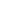 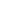 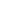 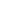 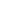 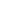 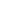 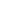 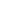 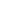 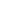 